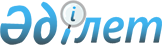 Жаңаөзен қалалық мәслихатының 2019 жылғы 8 қаңтардағы № 26/333 "2019 - 2021 жылдарға арналған қалалық бюджет туралы" шешіміне өзгерістер енгізу туралыМаңғыстау облысы Жаңаөзен қалалық мәслихатының 2019 жылғы 18 желтоқсандағы № 39/457 шешімі. Маңғыстау облысы Әділет департаментінде 2019 жылғы 19 желтоқсанда № 4058 болып тіркелді
      Қазақстан Республикасының 2008 жылғы 4 желтоқсандағы Бюджет кодексіне, Қазақстан Республикасының 2001 жылғы 23 қаңтардағы "Қазақстан Республикасындағы жергілікті мемлекеттік басқару және өзін - өзі басқару туралы" Заңына сәйкес, Жаңаөзен қалалық мәслихаты ШЕШІМ ҚАБЫЛДАДЫҚ:
      1. "2019 - 2021 жылдарға арналған қалалық бюджет туралы" Жаңаөзен қалалық мәслихатының 2019 жылғы 8 қаңтардағы № 26/333 шешіміне (нормативтік құқықтық актілерді мемлекеттік тіркеу Тізілімінде № 3775 болып тіркелген, Қазақстан Республикасы нормативтік құқықтық актілерінің Эталондық бақылау банкінде 2019 жылғы 19 қаңтарда жарияланған) келесідей өзгерістер енгізілсін:
      көрсетілген шешімнің 1 тармағы келесідей мазмұнда жаңа редакцияда жазылсын:
      "1. 2019 - 2021 жылдарға арналған қалалық бюджет тиісінше осы шешімнің 1, 2 және 3 қосымшаларына сәйкес, оның ішінде 2019 жылға мынадай көлемдерде бекітілсін:
      1) кірістер - 20 851 828 мың теңге, оның ішінде:
      салықтық түсімдер бойынша - 15 495 832 мың теңге;
      салықтық емес түсімдер бойынша - 51 297 мың теңге;
      негізгі капиталды сатудан түсетін түсімдер бойынша - 210 433 мың теңге;
      трансферттердің түсімдері бойынша - 5 094 266 мың теңге;
      2) шығындар - 21 188 199 мың теңге;
      3) таза бюджеттік кредиттеу - 58 283 мың теңге, оның ішінде:
      бюджеттік кредиттер - 75 750 мың теңге;
      бюджеттік кредиттерді өтеу - 134 033 мың теңге;
      4) қаржы активтерімен операциялар бойынша сальдо - 0 теңге, оның  ішінде:
      қаржы активтерін сатып алу - 0 теңге;
      мемлекеттің қаржы активтерін сатудан түсетін түсімдер - 0 теңге;
      5) бюджет тапшылығы (профициті) - 278 088 мың теңге;
      6) бюджет тапшылығын қаржыландыру (профицитін пайлалану) - 278 088 мың теңге;
      қарыздар түсімі - 75 750 мың теңге;
      қарыздарды өтеу - 134 033 мың теңге;
      бюджет қаражатының пайдаланылатын қалдықтары - 336 371 мың теңге.";
      3 тармақ жаңа редакцияда жазылсын:
      "3. 2019 жылға арналған қалалық бюджеттен ауылдардың бюджеттеріне 1 099 652 мың теңге сомасында субвенция бөлінгені ескерілсін, оның ішінде:
      Теңге ауылы - 327 633 мың теңге;
      Қызылсай ауылы - 249 347 мың теңге;
      Рахат ауылы - 522 672 мың теңге.";
      8 тармақ жаңа редакцияда жазылсын:
      "8. Жергілікті атқарушы органның 2019 жылға арналған резерві 3 500 мың теңге сомасында бекітілсін.";
      көрсетілген шешімнің 1 қосымшасы осы шешімнің қосымшасына сәйкес жаңа редакцияда жазылсын.
      2. Осы шешімнің орындалуын бақылау Жаңаөзен қалалық мәслихатының әлеуметтік - экономикалық даму, бюджет, құрылыс, өнеркәсіп, тұрғын үй және коммуналдық шаруашылығы, көлік және кәсіпкерлік мәселелері жөніндегі тұрақты комиссиясына жүктелсін (комиссия төрағасы Н. Худибаев).
      3. "Жаңаөзен қалалық мәслихатының аппараты" мемлекеттік мекемесі (аппарат басшысы А. Ермуханов) осы шешімнің әділет органдарында мемлекеттік тіркелуін, оның Қазақстан Республикасы нормативтік құқықтық актілерінің Эталондық бақылау банкі мен бұқаралық ақпарат құралдарында ресми жариялануын қамтамасыз етсін.
      4. Осы шешім 2019 жылдың 1 қаңтарынан бастап қолданысқа енгізіледі. 2019 жылға арналған қалалық бюджет
					© 2012. Қазақстан Республикасы Әділет министрлігінің «Қазақстан Республикасының Заңнама және құқықтық ақпарат институты» ШЖҚ РМК
				
      Сессия төрағасы, қалалық мәслихат хатшысы 

С. Мыңбай
Жаңаөзен қалалық мәслихатының2019 жылғы 18 желтоқсандағы№ 39/457 шешіміне қосымшаЖаңаөзен қалалық мәслихатының2019 жылғы 8 қаңтардағы№ 26/333 шешіміне 1 қосымша
Санаты
Санаты
Санаты
Атауы
Сомасы, мың теңге
Сыныбы
Сыныбы
Атауы
Сомасы, мың теңге
Кіші сыныбы
Атауы
Сомасы, мың теңге 1 1 1 2 3
1. Кірістер
20 851 828
1
Салықтық түсімдер
15 495 832
01
Табыс салығы
5 829 065
2
Жеке табыс салығы
5 829 065
03
Әлеуметтік салық
5 022 408
1
Әлеуметтік салық
5 022 408
04
Меншікке салынатын салықтар
2 229 973
1
Мүлікке салынатын салықтар
1 499 892
3
Жер салығы
38 470
4
Көлік құралдарына салынатын салық
691 576
5
Бірыңғай жер салығы
35
05
Тауарларға, жұмыстарға және қызметтерге салынатын iшкi салықтар
2 388 061
2
Акциздер
4 352
3
Табиғи және басқа да ресурстарды пайдаланғаны үшiн түсетiн түсiмдер
2 340 238
4
Кәсіпкерлік және кәсіби қызметті жүргізгені үшін алынатын алымдар
38 250
5
Ойын бизнесіне салық
5 221
07
Басқа да салықтар
216
1
Басқа да салықтар
216
08
Заңдық маңызы бар әрекеттерді жасағаны және (немесе) оған уәкілеттігі бар мемлекеттік органдар немесе лауазымды адамдар құжаттар бергені үшін алынатын міндетті төлемдер
26 109
1
Мемлекеттік баж
26 109
2
Салықтық емес түсiмдер
51 297
01
Мемлекеттік меншіктен түсетін кірістер
36 004
1
Мемлекеттік кәсіпорындардың таза кірісі бөлігінің түсімдері
0
5
Мемлекет меншігіндегі мүлікті жалға беруден түсетін кірістер
35 984
7
Мемлекеттік бюджеттен берілген кредиттер бойынша сыйақылар
20
03
Мемлекеттік бюджеттен қаржыландырылатын мемлекеттік мекемелер ұйымдастыратын мемлекеттік сатып алуды өткізуден түсетін ақша түсімдері 
14
1
Мемлекеттік бюджеттен қаржыландырылатын мемлекеттік мекемелер ұйымдастыратын мемлекеттік сатып алуды өткізуден түсетін ақша түсімдері 
14
04
Мемлекеттік бюджеттен қаржыландырылатын, сондай-ақ Қазақстан Республикасы Ұлттық Банкінің бюджетінен (шығыстар сметасынан) қамтылатын және қаржыландырылатын мемлекеттік мекемелер салатын айыппұлдар, өсімпұлдар, санкциялар, өндіріп алулар
1 293
1
Мұнай секторы ұйымдарынан және Жәбірленушілерге өтемақы қорына түсетін түсімдерді қоспағанда, мемлекеттік бюджеттен қаржыландырылатын, сондай-ақ Қазақстан Республикасы Ұлттық Банкінің бюджетінен (шығыстар сметасынан) қамтылатын және қаржыландырылатын мемлекеттік мекемелер салатын айыппұлдар, өсімпұлдар, санкциялар, өндіріп алулар
1 293
06
Басқа да салықтық емес түсімдер
13 986
1
Басқа да салықтық емес түсімдер
13 986
3
Негізгі капиталды сатудан түсетін түсімдер
210 433
01
Мемлекеттік мекемелерге бекітілген мемлекеттік мүлікті сату
101 724
1
Мемлекеттік мекемелерге бекітілген мемлекеттік мүлікті сату
101 724
03
Жерді және материалдық емес активтерді сату 
108 709
1
Жерді сату 
64 096
2
Материалдық емес активтерді сату
44 613
4
Трансферттердің түсімдері
5 094 266
02
Мемлекеттік басқарудың жоғары тұрған органдарынан түсетін трансферттер
5 094 266
2
Облыстық бюджеттен түсетін трансферттер
5 094 266
Функционалдық топ
Функционалдық топ
Функционалдық топ
Атауы
Сомасы, мың теңге
Бюджеттік бағдарламалар дың әкімшісі
Бюджеттік бағдарламалар дың әкімшісі
Атауы
Сомасы, мың теңге
Бағ дарлама
Атауы
Сомасы, мың теңге 1 1 1 2 3
2. Шығындар
21 188 199
01
Жалпы сипаттағы мемлекеттік қызметтер
416 194
112
Аудан (облыстық маңызы бар қала) мәслихатының аппараты
27 011
001
Аудан (облыстық маңызы бар қала) мәслихатының қызметін қамтамасыз ету жөніндегі қызметтер
27 011
122
Аудан (облыстық маңызы бар қала) әкімінің аппараты
258 173
001
Аудан (облыстық маңызы бар қала) әкімінің қызметін қамтамасыз ету жөніндегі қызметтер
242 139
003
Мемлекеттік органның күрделі шығыстары
16 034
452
Ауданның (облыстық маңызы бар қаланың) қаржы бөлімі
51 251
001
Ауданның (облыстық маңызы бар қаланың) бюджетін орындау және коммуналдық меншігін басқару саласындағы мемлекеттік саясатты іске асыру жөніндегі қызметтер
41 660
003
Салық салу мақсатында мүлікті бағалауды жүргізу
5 827
010
Жекешелендіру, коммуналдық меншікті басқару, жекешелендіруден кейінгі қызмет және осыған байланысты дауларды реттеу
3 464
018
Мемлекеттік органның күрделі шығыстары
300
453
Ауданның (облыстық маңызы бар қаланың) экономика және бюджеттік жоспарлау бөлімі
40 512
001
Экономикалық саясатты, мемлекеттік жоспарлау жүйесін қалыптастыру және дамыту саласындағы мемлекеттік саясатты іске асыру жөніндегі қызметтер
38 769
004
Мемлекеттік органның күрделі шығыстары
1 743
454
Ауданның (облыстық маңызы бар қаланың) кәсіпкерлік және ауыл шаруашылығы бөлімі
33 216
001
Жергілікті деңгейде кәсіпкерлікті және ауыл шаруашылығын дамыту саласындағы мемлекеттік саясатты іске асыру жөніндегі қызметтер
33 016
007
Мемлекеттік органның күрделі шығыстары
200
467
Ауданның (облыстық маңызы бар қаланың) құрылыс бөлімі
6 031
040
Мемлекеттік органдардың объектілерін дамыту
6 031
 02
Қорғаныс
24 698 
122
Аудан (облыстық маңызы бар қала) әкімінің аппараты
24 698
005
Жалпыға бірдей әскери міндетті атқару шеңберіндегі іс-шаралар
24 698
03
Қоғамдық тәртіп, қауіпсіздік, құқықтық, сот, қылмыстық-атқару қызметі
72 557
485
Ауданның (облыстық маңызы бар қаланың) жолаушылар көлігі және автомобиль жолдары бөлімі
23 914
021
Елдi мекендерде жол қозғалысы қауiпсiздiгін қамтамасыз ету
23 914
499
Ауданның (облыстық маңызы бар қаланың) азаматтық хал актілерін тіркеу бөлімі
48 643
001
Жергілікті деңгейде азаматтық хал актілерін тіркеу саласындағы мемлекеттік саясатты іске асыру жөніндегі қызметтер
48 643
04
Білім беру
11 709 838
464
Ауданның (облыстық маңызы бар қаланың) білім бөлімі
11 172 006
001
Жергілікті деңгейде білім беру саласындағы мемлекеттік саясатты іске асыру жөніндегі қызметтер
62 487
003
Жалпы білім беру
8 449 952
005
Ауданның (облыстық маңызы бар қаланың) мемлекеттік білім беру мекемелер үшін оқулықтар мен оқу-әдiстемелiк кешендерді сатып алу және жеткізу
440 171
006
Балаларға қосымша білім беру
256 309
009
Мектепке дейінгі тәрбие мен оқыту ұйымдарының қызметін қамтамасыз ету
666 277
015
Жетім баланы (жетім балаларды) және ата-аналарының қамқорынсыз қалған баланы (балаларды) күтіп-ұстауға қамқоршыларға (қорғаншыларға) ай сайынға ақшалай қаражат төлемі
24 303
022
Жетім баланы (жетім балаларды) және ата-анасының қамқорлығынсыз қалған баланы (балаларды) асырап алғаны үшін Қазақстан азаматтарына біржолғы ақша қаражатын төлеуге арналған төлемдер
947
040
Мектепке дейінгі білім беру ұйымдарында мемлекеттік білім беру тапсырысын іске асыруға
1 256 560
067
Ведомстволық бағыныстағы мемлекеттік мекемелер мен ұйымдардың күрделі шығыстары
15 000
465
Ауданның (облыстық маңызы бар қаланың) дене шынықтыру және спорт бөлімі
521 934
017
Балалар мен жасөспірімдерге спорт бойынша қосымша білім беру
521 934
467
Ауданның (облыстық маңызы бар қаланың) құрылыс бөлімі
15 898
024 
Бастауыш, негізгі орта және жалпы орта білім беру объектілерін салу және реконструкциялау
15 898
06
Әлеуметтiк көмек және әлеуметтiк қамсыздандыру
2 680 470
451
Ауданның (облыстық маңызы бар қаланың) жұмыспен қамту және әлеуметтік бағдарламалар бөлімі
2 674 984
001
Жергілікті деңгейде халық үшін әлеуметтік бағдарламаларды жұмыспен қамтуды қамтамасыз етуді іске асыру саласындағы мемлекеттік саясатты іске асыру жөніндегі қызметтер 
84 862
002
Жұмыспен қамту бағдарламасы
623 170
004
Ауылдық жерлерде тұратын денсаулық сақтау, білім беру, әлеуметтік қамтамасыз ету, мәдениет, спорт және ветеринар мамандарына отын сатып алуға Қазақстан Республикасының заңнамасына сәйкес әлеуметтік көмек көрсету
3 086
005
Мемлекеттік атаулы әлеуметтік көмек
 1 067 528
006
Тұрғын үйге көмек көрсету
3 855
007
Жергілікті өкілетті органдардың шешімі бойынша мұқтаж азаматтардың жекелеген топтарына әлеуметтік көмек
652 368
010
Үйден тәрбиеленіп оқытылатын мүгедек балаларды материалдық қамтамасыз ету
15 191
011
Жәрдемақыларды және басқа да әлеуметтік төлемдерді есептеу, төлеу мен жеткізу бойынша қызметтерге ақы төлеу
3 200
014
Мұқтаж азаматтарға үйде әлеуметтiк көмек көрсету
21 921
017
Оңалтудың жеке бағдарламасына сәйкесмұқтаж мүгедектерді міндетті гигиеналық құралдармен қамтамасыз ету, қозғалуға қиындығы бар бірінші топтағы мүгедектерге жеке көмекшінің және есту бойынша мүгедектерге қолмен көрсететін тіл маманының қызметтерін ұсыну
136 344
021
Мемлекеттік органның күрделі шығыстары
3 000
023 
Жұмыспен қамту орталықтарының қызметін қамтамасыз ету
54 368
067
Ведомстволық бағыныстағы мемлекеттік мекемелер мен ұйымдардың күрделі шығыстары
6 091
464
Ауданның (облыстық маңызы бар қаланың) білім бөлімі
3 786
030
Патронат тәрбиешілерге берілген баланы (балаларды) асырап бағу
3 786
485
Ауданның (облыстық маңызы бар қаланың) жолаушылар көлігі және автомобиль жолдары бөлімі
700 
050
Қазақстан Республикасында мүгедектердің құқықтарын қамтамасыз етуге және өмір сүру сапасын жақсарту
700
497
Ауданның (облыстық маңызы бар қаланың) тұрғын үй коммуналдық шаруашылық бөлімі
1 000
094
Әлеуметтік көмек ретінде тұрғын үй сертификаттарын беру
1 000
07
Тұрғын үй-коммуналдық шаруашылық
2 291 370
467
Ауданның (облыстық маңызы бар қаланың) құрылыс бөлімі
575 537
003
Коммуналдық тұрғын үй қорының тұрғын үйін жобалау және (немесе) салу, реконструкциялау
0
004
Инженерлік-коммуникациялық инфрақұрылымды жобалау, дамыту және (немесе) жайластыру
8 758
005
Коммуналдық шаруашылығын дамыту
 14 827
006
Сумен жабдықтау және су бұру жүйесін дамыту
551 952
479
Ауданның (облыстық маңызы бар қаланың) тұрғын үй инспекциясы бөлімі
18 995
001
Жергілікті деңгейде тұрғын үй қоры саласындағы мемлекеттік саясатты іске асыру жөніндегі қызметтер
18 995
497
Ауданның (облыстық маңызы бар қаланың) тұрғын үй коммуналдық шаруашылық бөлімі
1 696 838
001
Жергілікті деңгейде тұрғын үй-коммуналдық шаруашылық саласындағы мемлекеттік саясатты іске асыру бойынша қызметтер
40 717
006
Азаматтардың жекелеген санаттарын тұрғын үймен қамтамасыз ету
75 342
016
Сумен жабдықтау және су бұру жүйесінің жұмыс істеуі
61 476
025
Елді мекендердегі көшелерді жарықтандыру
156 827
026
Ауданның (облыстық маңызы бар қаланың) коммуналдық меншігіндегі жылу жүйелерін пайдалануды ұйымдастыру
162 571
028
Коммуналдық шаруашылықты дамыту
181 078
030
Елді мекендердің санитариясын қамтамасыз ету
685 442
035
Елді мекендерді абаттандыру және көгалдандыру
333 385
08
Мәдениет, спорт, туризм және ақпараттық кеңістік
458 752
455
Ауданның (облыстық маңызы бар қаланың) мәдениет және тілдерді дамыту бөлімі
262 950
001
Жергілікті деңгейде тілдерді және мәдениетті дамыту саласындағы мемлекеттік саясатты іске асыру жөніндегі қызметтер
24 822
003
Мәдени-демалыс жұмысын қолдау
186 540
006
Аудандық (қалалық) кiтапханалардың жұмыс iстеуi
50 588
032
Ведомстволық бағыныстағы мемлекеттік мекемелер мен ұйымдардың күрделі шығыстары
1 000
456
Ауданның (облыстық маңызы бар қаланың) ішкі саясат бөлімі
115 386
001
Жергілікті деңгейде ақпарат, мемлекеттілікті нығайту және азаматтардың әлеуметтік сенімділігін қалыптастыру саласында мемлекеттік саясатты іске асыру жөніндегі қызметтер
41 811
002
Мемлекеттік ақпараттық саясат жүргізу жөніндегі қызметтер
26 640
003
Жастар саясаты саласында іс-шараларды iске асыру
46 935
465
Ауданның (облыстық маңызы бар қаланың) дене шынықтыру және спорт бөлімі
42 059
001
Жергілікті деңгейде дене шынықтыру және спорт саласындағы мемлекеттік саясатты іске асыру жөніндегі қызметтер
18 336
006
Аудандық (облыстық маңызы бар қалалық) деңгейде спорттық жарыстар өткiзу
9 673
007
Әртүрлi спорт түрлерi бойынша аудан (облыстық маңызы бар қала) құрама командаларының мүшелерiн дайындау және олардың облыстық спорт жарыстарына қатысуы
14 050
467
Ауданның (облыстық маңызы бар қаланың) құрылыс бөлімі
38 357
011
Мәдениет объектілерін дамыту
38 357
10
Ауыл, су, орман, балық шаруашылығы, ерекше қорғалатын табиғи аумақтар, қоршаған ортаны және жануарлар дүниесін қорғау, жер қатынастары
127 555
453
Ауданның (облыстық маңызы бар қаланың) экономика және бюджеттік жоспарлау бөлімі
27 051
099
Мамандарға әлеуметтік қолдау көрсету жөніндегі шараларды іске асыру
27 051
463
Ауданның (облыстық маңызы бар қаланың) жер қатынастары бөлімі
31 012
001
Аудан (облыстық маңызы бар қала) аумағында жер қатынастарын реттеу саласындағы мемлекеттік саясатты іске асыру жөніндегі қызметтер
28 937
004
Жерді аймақтарға бөлу жөніндегі жұмыстарды ұйымдастыру
1 875
007
Мемлекеттік органның күрделі шығыстары
200
473
Ауданның (облыстық маңызы бар қаланың) ветеринария бөлімі
69 492
001
Жергілікті деңгейде ветеринария саласындағы мемлекеттік саясатты іске асыру жөніндегі қызметтер
67 098
006
Ауру жануарларды санитарлық союды ұйымдастыру
0
007
Қаңғыбас иттер мен мысықтарды аулауды және жоюды ұйымдастыру
2 000
010
Ауыл шаруашылығы жануарларын сәйкестендіру жөніндегі іс-шараларды өткізу
394
11
Өнеркәсіп, сәулет, қала құрылысы және құрылыс қызметі
87 251
467
Ауданның (облыстық маңызы бар қаланың) құрылыс бөлімі
62 765
001
Жергілікті деңгейде құрылыс саласындағы мемлекеттік саясатты іске асыру жөніндегі қызметтер
62 765
468
Ауданның (облыстық маңызы бар қаланың) сәулет және қала құрылысы бөлімі
24 486
001
Жергілікті деңгейде сәулет және қала құрылысы саласындағы мемлекеттік саясатты іске асыру жөніндегі қызметтер
24 486
12
Көлiк және коммуникация
58 431
485
Ауданның (облыстық маңызы бар қаланың) жолаушылар көлігі және автомобиль жолдары бөлімі
58 431
001
Жергілікті деңгейде жолаушылар көлігі және автомобиль жолдары саласындағы мемлекеттік саясатты іске асыру жөніндегі қызметтер
50 695
003
Мемлекеттік органның күрделі шығыстары
1 126
022
Көлік инфрақұрылымын дамыту
2 610
023
Автомобиль жолдарының жұмыс істеуін қамтамасыз ету
4 000
13
Басқалар
2 161 353
452
Ауданның (облыстық маңызы бар қаланың) қаржы бөлімі
299 080
012
Ауданның (облыстық маңызы бар қаланың) жергілікті атқарушы органының резерві 
3 500
026
Аудандық маңызы бар қала,ауыл,кент,ауылдық округ бюджеттеріне азаматтық қызметшілердің жекелеген санаттарының, мемлекеттік бюджет қаражаты есебінен ұсталатын ұйымдар қызметкерлерінің, қазыналық кәсіпорындар қызметкерлерінің жалақысын көтеруге берілетін ағымдағы нысаналы трансферттер
295 580
454
Ауданның (облыстық маңызы бар қаланың) кәсіпкерлік және ауыл шаруашылығы бөлімі
10 607
006
Кәсіпкерлік қызметті қолдау
10 607
485
Ауданның (облыстық маңызы бар қаланың) жолаушылар көлігі және автомобиль жолдары бөлімі
751 666
085
Моноқалаларда бюджеттік инвестициялық жобаларды іске асыру
751 666
497
Ауданның (облыстық маңызы бар қаланың) тұрғын үй коммуналдық шаруашылық бөлімі
1 100 000
065
Заңды тұлғалардың жарғылық капиталын қалыптастыру немесе ұлғайту
1 100 000
14
Борышқа қызмет көрсету
20 
452
Ауданның (облыстық маңызы бар қаланың) қаржы бөлімі
20
013
Жергілікті атқарушы органдардың облыстық бюджеттен қарыздар бойынша сыйақылар мен өзге де төлемдерді төлеу бойынша борышына қызмет көрсету
20
15
Трансферттер
1 099 710
452
Ауданның (облыстық маңызы бар қаланың) қаржы бөлімі
1 099 710
006
Пайдаланылмаған (толық пайдаланылмаған) нысаналы трансферттерді қайтару
58
038
Субвенциялар
1 099 652
Функционалдық топ
Функционалдық топ
Функционалдық топ
Атауы
Сомасы, мың теңге
Бюджеттік бағдарламалар дың әкімшісі
Бюджеттік бағдарламалар дың әкімшісі
Атауы
Сомасы, мың теңге
Бағдарла ма
Атауы
Сомасы, мың теңге 1 1 1 2 3
3. Таза бюджеттік кредиттеу
 -58 283
Бюджеттік кредиттер
75 750
10
Ауыл, су, орман, балық шаруашылығы, ерекше қорғалатын табиғи аумақтар, қоршаған ортаны және жануарлар дүниесін қорғау, жер қатынастары
75 750
453
Ауданның (облыстық маңызы бар қаланың) экономика және бюджеттік жоспарлау бөлімі
75 750
006
Мамандарды әлеуметтік қолдау шараларын іске асыру үшін бюджеттік кредиттер
75 750
Санаты
Санаты
Санаты
Атауы
Сомасы, мың теңге
Сыныбы
Сыныбы
Атауы
Сомасы, мың теңге
Кіші сыныбы
Атауы
Сомасы, мың теңге 1 1 1 2 3
Бюджеттік кредиттерді өтеу
134 033
5
Бюджеттік кредиттерді өтеу
134 033
01
Бюджеттік кредиттерді өтеу
134 033
1
Мемлекеттік бюджеттен берілген бюджеттік кредиттерді өтеу
134 033
4. Қаржы активтерімен операциялар бойынша сальдо
0
Қаржы активтерін сатып алу
0
Мемлекеттің қаржы активтерін сатудан түсетін түсімдер
0
5. Бюджет тапшылығы (профициті)
- 278 088
Санаты
Санаты
Санаты
Атауы
Сомасы, мың теңге
Сыныбы
Сыныбы
Атауы
Сомасы, мың теңге
Кіші сыныбы
Атауы
Сомасы, мың теңге 1 1 1 2 3
6. Бюджет тапшылығын қаржыландыру (профицитін пайдалану)
 278 088
Қарыздар түсімдері
75 750
7
Қарыздар түсімдері
75 750 
01
Мемлекеттік ішкі қарыздар
75 750
2
Қарыз алу келісім-шарттары
75 750
Функционалдық топ
Функционалдық топ
Функционалдық топ
Атауы
Сомасы, мың теңге
Бюджеттік бағдарламалардың әкімшісі
Бюджеттік бағдарламалардың әкімшісі
Атауы
Сомасы, мың теңге
Бағдарла ма
Атауы
Сомасы, мың теңге 1 1 1 2 3
Қарыздарды өтеу
 134 033
16
Қарыздарды өтеу
134 033
452
Ауданның (облыстық маңызы бар қаланың) қаржы бөлімі
134 033
008
Жергілікті атқарушы органның жоғары тұрған бюджет алдындағы борышын өтеу
134 033
Санаты
Санаты
Санаты
Атауы
Сомасы, мың теңге
Сыныбы
Сыныбы
Атауы
Сомасы, мың теңге
Кіші сыныбы
Атауы
Сомасы, мың теңге 1 1 1 2 3
Бюджет қаражатының пайдаланылатын қалдықтары
336 371
8
Бюджет қаражатының пайдаланылатын қалдықтары
336 371
01
Бюджет қаражаты қалдықтары
336 371
1
Бюджет қаражатының бос қалдықтары
336 371
      Сессия төрағасы, қалалық мәслихат хатшысы 

С. Мыңбай

      Сессия төрағасы, қалалық мәслихат хатшысы 

С. Мыңбай
